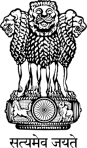 EMBASSY OF INDIAEMBASSY OF INDIA              The Embassy of India, Kathmandu invites applications from Nepalese Nationals to study Undergraduate/Post graduate/PhD courses related to Ayurveda, Unani, Siddha, Yoga & Homoeopathy and B.Sc. in Yoga in Indian Universities/Institutions/Colleges under AYUSH Scholarship Scheme through Online ICCR A2A Portal www.a2ascholarships.iccr.gov.in for the academic year 2022-23. Preference will be accorded to candidates who have completed their school studies in Nepal.                The Embassy of India, Kathmandu invites applications from Nepalese Nationals to study Undergraduate/Post graduate/PhD courses related to Ayurveda, Unani, Siddha, Yoga & Homoeopathy and B.Sc. in Yoga in Indian Universities/Institutions/Colleges under AYUSH Scholarship Scheme through Online ICCR A2A Portal www.a2ascholarships.iccr.gov.in for the academic year 2022-23. Preference will be accorded to candidates who have completed their school studies in Nepal.  Eligibility for Under Graduate courses:a) Bachelor of Ayurvedic Medicine and Surgery (BAMS): 5 ½ year degree course including one year mandatory clinical training (internship)Eligibility: 12 years of schooling with science subjects (Physics, Chemistry & Biology)b) Bachelor of Siddha Medicine and Surgery (BSMS): 5 ½ year degree course including one year mandatory clinical training (internship) Eligibility: 12 years of schooling with science subjects (Physics, Chemistry & Biology)c) Bachelor of Unani Medicine and Surgery (BUMS): 5½ year degree course including one year mandatory clinical training (internship)Eligibility: 12 years of schooling with science subjects (Physics, Chemistry & Biology)d) Bachelor of Homeopathic Medicines and Surgery (BAMS): 5 ½ year degree course including one year mandatory clinical training (internship)Eligibility: 12 years of schooling with science subjects (Physics, Chemistry & Biology)e) B.Sc in Yoga : 3 years courseEligibility: 12 years of schoolingf) B. A. (Yoga Shastra) : 3 years courseEligibility: 12 years of schoolingEligibility for Post Graduate  and Ph. D. Courses:a)  M.D. Ayurveda : 3 year courseEligibility: BAMS degree recognized by Central Council of Indian Medicine (CCIM)b)  MD Siddha: 3 year courseEligibility: BSMS degree recognized by Central Council of Indian Medicine (CCIM)c) MD Unani: 3 year courseEligibility: BUMS degree recognized by Central Council of Indian Medicine (CCIM)d) MD Homeopathy: 3 year courseEligibility: BHMS degree recognized by Central Council of Homeopathy (CCH)Ph.D. Courses:a) Ph. D in Ayurveda: 3 years courseEligibility: MD (Ayurveda) degree recognized by CCIMb) Ph. D in Unani: 3 years courseEligibility: MD (Unani) degree recognized by CCIMThe Last Date for uploading the application on A2A Portal by the applicant is July 15, 2022 (Friday).The Last Date for uploading the application on A2A Portal by the applicant is July 15, 2022 (Friday).How to Apply :1.       The Online Applications may please be submitted through A2A Portal and the procedures and norms governing these scholarships are given on the www.a2ascholarships.iccr.gov.in 2.        Candidates are advised to go through the ICCR instructions and guidelines carefully for filling up of the online application form with respect to each scholarship scheme. Candidates are also advised to visit the website of the concerned institute/universities for the details of courses.3.         For selection of University/Institute and course, applicants are advised to exercise due diligence and research in a dedicated manner on the specific admission criteria laid down by various Universities for each subject, and ensure that they submit all relevant documentation as required by the Universities/Institutes in addition to the basic certificates mentioned in the application form. For this, they may refer to the Universities Handbook/University Grants Commission’s website and the concerned institute’s website for eligibility criteria.4.	Separate application forms should be submitted for each course.How to Apply :1.       The Online Applications may please be submitted through A2A Portal and the procedures and norms governing these scholarships are given on the www.a2ascholarships.iccr.gov.in 2.        Candidates are advised to go through the ICCR instructions and guidelines carefully for filling up of the online application form with respect to each scholarship scheme. Candidates are also advised to visit the website of the concerned institute/universities for the details of courses.3.         For selection of University/Institute and course, applicants are advised to exercise due diligence and research in a dedicated manner on the specific admission criteria laid down by various Universities for each subject, and ensure that they submit all relevant documentation as required by the Universities/Institutes in addition to the basic certificates mentioned in the application form. For this, they may refer to the Universities Handbook/University Grants Commission’s website and the concerned institute’s website for eligibility criteria.4.	Separate application forms should be submitted for each course.How to submit application: 1.     The applicant should deposit application fee of NRs. 400/- in favor of Education Wing, Embassy of India, Kathmandu in Account No. 17725240200331 at any branch of Nepal SBI, located in Nepal. After depositing of application fee, the applicant should write online application registration number and his/her name on the top of the counterfoil/receipt for identification.2.      Thereafter, the applicant should submit the original counterfoil along with the copy of the application (with enclosures) uploaded online directly to (i) the Embassy of India, Kathmandu (all other districts except the districts mentioned under the Consulate General of India, Birgunj); or (ii) Consulate General of India, Birgunj (for those hailing from districts - Bara, Chitwan, Dhanusha, Mahottari, Makwanpur, Parsa, Rautahat & Sarlahi), as the case may be. Application fee once deposited will not be refunded or adjusted.3.    The candidates should submit their applications (complete in all respects) and duly supported by required documents on or before July 18, 2021 (last date of submission of application). No application will be accepted after last date of application.How to submit application: 1.     The applicant should deposit application fee of NRs. 400/- in favor of Education Wing, Embassy of India, Kathmandu in Account No. 17725240200331 at any branch of Nepal SBI, located in Nepal. After depositing of application fee, the applicant should write online application registration number and his/her name on the top of the counterfoil/receipt for identification.2.      Thereafter, the applicant should submit the original counterfoil along with the copy of the application (with enclosures) uploaded online directly to (i) the Embassy of India, Kathmandu (all other districts except the districts mentioned under the Consulate General of India, Birgunj); or (ii) Consulate General of India, Birgunj (for those hailing from districts - Bara, Chitwan, Dhanusha, Mahottari, Makwanpur, Parsa, Rautahat & Sarlahi), as the case may be. Application fee once deposited will not be refunded or adjusted.3.    The candidates should submit their applications (complete in all respects) and duly supported by required documents on or before July 18, 2021 (last date of submission of application). No application will be accepted after last date of application.Please Note :1.      Applicants should attain 18 years at the time of admission in Indian Universities /institutions. There is no upper age limit.2.      The medium of teaching will be English and / or Hindi. The short listed applicants may have to appear in English test/Interview for English reading, writing and comprehensive capability.3.      The candidate has to fill his/her 03 choices of Universities in the application in order of preference. If no seats are available in the choice of University given by the candidate, the allocation of University will be done by the Ministry of AYUSH in other University as per the availability of seats.4.      The application will be processed only for the course applied for. No request for transfer of University/ change in course will be entertained at any stage.5.       There will be no reimbursement of fee paid by the scholars to Association of Indian Universities (AIU) for obtaining equivalence certificate.   6.        Applicant should be medically sound.Please Note :1.      Applicants should attain 18 years at the time of admission in Indian Universities /institutions. There is no upper age limit.2.      The medium of teaching will be English and / or Hindi. The short listed applicants may have to appear in English test/Interview for English reading, writing and comprehensive capability.3.      The candidate has to fill his/her 03 choices of Universities in the application in order of preference. If no seats are available in the choice of University given by the candidate, the allocation of University will be done by the Ministry of AYUSH in other University as per the availability of seats.4.      The application will be processed only for the course applied for. No request for transfer of University/ change in course will be entertained at any stage.5.       There will be no reimbursement of fee paid by the scholars to Association of Indian Universities (AIU) for obtaining equivalence certificate.   6.        Applicant should be medically sound.Important InformationThe Embassy of India only entertains applications directly from the applicant himself/herself. The Embassy does not recognize or receive applications through any so called Education Consultants/Middle-men/Agencies in Nepal. Students are advised to beware of such unscrupulous persons/agencies. Applications found to have been received through such agencies/persons are liable to be rejected.